ΑΣΚΗΣΗ 1Τα παρακάτω δεδοµένα αντιπροσωπεύουν την επίδοση 50 υποψηφίων για τηνπρόσληψη τους σε µία ιδιωτική σχολή (κλίµακα 0 -10)7  8  5  1  4  7  3  9  9  2  5  3  8  6  7  7  6  8  1  3  0  1  4  99  7  8  6  1  2  3  5  4  6  6  4  3  2  8  8  7  7  6  5  5  9  2  4α)  Να παραστήσετε τα δεδοµένα σε έναν πίνακα συχνοτήτων.β)  Να κατασκευάσετε το διάγραµµα σχετικών και αθροιστικών σχετικών συχνοτήτωνγ)  Αν η σχολή θελήσει να πάρει όσους έχουν επίδοση µεγαλύτερη ή ίση του 8,πόσους θα πάρει;δ)  Αν η σχολή πάρει µόνο το 36% των υποψηφίων, τι επίδοση θα πρέπει να έχει κάποιος για να επιλεγεί;Λύση α)Πίνακας συχνοτήτων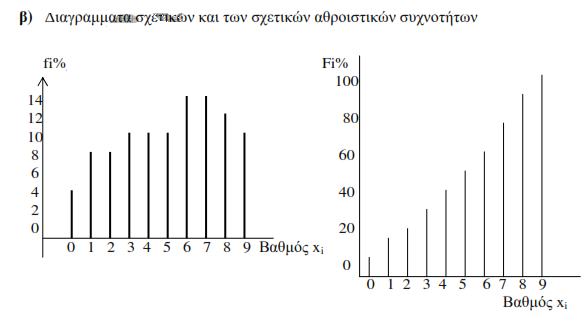 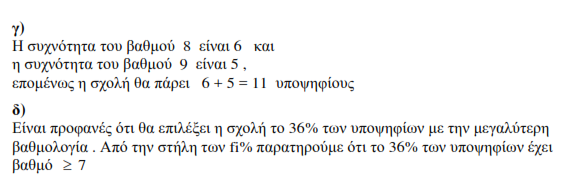 ΑΣΚΗΣΗ 2Η βαθµολογία 50 φοιτητών στις εξετάσεις ενός µαθήµατος είναι:α)  Να κατασκευάσετε των πίνακα κατανοµής συχνοτήτων και σχετικών συχνοτήτων (απολύτων και αθροιστικών )β)  Από τον πίνακα να εκτιµήσετε το ποσοστό των φοιτητών που πήραν βαθµόi)    Κάτω από την βάση (µικρότερο του 5)ii)   Άριστα ( 9  ή   10)iii)  Τουλάχιστον 7  αλλά το πολύ 9.Λύση α)Μετά από την σχετική διαλογή ο πίνακας των συχνοτήτων και σχετικών συχνοτήτωνείναι ο παρακάτωβ)i)     Από τον πίνακα διαπιστώνουµε ότι, το ποσοστό των φοιτητών που πήρανκάτω από την βάση  είναι όπως βλέπουµε στη στήλη  (4), ίσο µε :6 + 4 + 10 + 6 = 26%ii)   Άριστα ( 9 ή 10)  πήρε το :   10 + 4 = 14%iii) Τουλάχιστον 7 αλλά το πολύ 9 πήρε το : 14+14+10=38%ΑΣΚΗΣΗ 3Οι παραπάνω φοιτητές ήταν αντίστοιχα αγόρια (Α) ή κορίτσια (Κ)Να συµπληρώσετε τον παρακάτω πίνακα χρησιµοποιώντας απόλυτες συχνότητες
ΛύσηΕύκολα βρίσκουµε ότι αγόρια µε βαθµό   5  είναι 11,  ενώ µε βαθµό > 5 είναι 18.Επίσης κορίτσια µε βαθµό   5  είναι 9,  ενώ µε βαθµό > 5 είναι 12.Οπότε ο πίνακας συµπληρωµένος γίνεταιΑΣΚΗΣΗ 4Να µετατρέψετε τον προηγούµενο πίνακα συχνοτήτων της άσκησης 2 σε πίνακα σχετικών συχνοτήτων επί τοις εκατό:α)   Ως προς το σύνολο των φοιτητώνβ)   Ως προς το φύλλο (γραµµές)γ)   Ως προς τον βαθµό (στήλες )και να ερµηνεύσετε τα αποτελέσµαταΛύση α)Για να µετατρέψουµε τον προηγούµενο πίνακα σε πίνακα σχετικών συχνοτήτων ωςπρος το σύνολο των φοιτητών επί % , διαιρούµε τις συχνότητες του πίνακα µε το σύνολο των φοιτητών δηλαδή µε το 50 και πολλαπλασιάζουµε µε 100.Οπότε έχουµεΑπό τον πίνακα αυτόν καταλαβαίνουµε ότι το 22% των φοιτητών είναι αγόρια µε βαθµό  5, ενώ το 36% είναι αγόρια µε βαθµό > 5.Για τα κορίτσια, το 18% πήρε βαθµό  5,  ενώ το 24%  πήρε βαθµό > 5. Ακόµα βλέπουµε ότι, το 40% των φοιτητών πήραν βαθµό  5,  ενώ το 60% πήραν βαθµό > 5.Επίσης ότι, το 58% των φοιτητών είναι αγόρια, ενώ το 42% κορίτσιαβ )Για να µετατρέψουµε τον ίδιο πίνακα σε πίνακα σχετικών %συχνοτήτων ως προς τοφύλλο, διαιρούµε τις συχνότητες των γραµµών µε το σύνολο της κάθε γραµµής και πολλαπλασιάζουµε µε 100. Οπότε έχουµεΑπό τον πίνακα αυτόν βλέπουµε ότι, το 37,93% των αγοριών πήρε βαθµό   5 ενώ το 62,07% > 5.Επίσης το 42,86% των κοριτσιών πήρε βαθµό   5 ενώ το 57,14%  των κοριτσιών πήρε βαθµό > 5.γ)Για να µετατρέψουµε τον ίδιο πίνακα σε πίνακα σχετικών % συχνοτήτων ως προς τονβαθµό, διαιρούµε την συχνότητα κάθε στήλης µε το σύνολο της αντίστοιχης στήλης και πολλαπλασιάζουµε µε 100. Οπότε έχουµεΑπό τον πίνακα αυτόν βλέπουµε ότι το 55% των φοιτητών είναι αγόρια µε βαθµό 5 και το 45%  είναι κορίτσια µε βαθµό  5,  ενώ το 60% των φοιτητών είναι αγόρια µε βαθµό > 5 και το 40% των φοιτητών ήταν κορίτσια µε βαθµό > 5.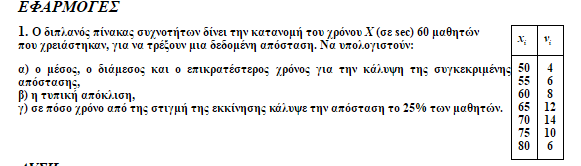 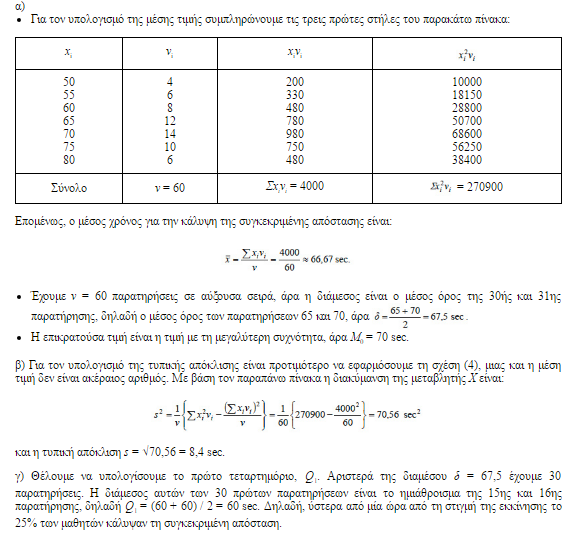 ΒαθµόςxiΣυχνότ.νiΣχτ. συχfiΣχτ.συχfi  %Αθρ συχFiAθρ.σχ.συχFi%020,0440,044140,0880,1212240,0880,2020350,10100,3030450,10100,4040550,10100,5050670,14140,6464770,14140,7878860,12120,9090950,10101,00100Σύνολο501,00100--------------------3458976871087659385666356429877163158123456791098765ΒαθµόςxiΣυχν.νiΣχ. συχν.fiΣχ. συχνfi %Aθρ. ΣυχνNiΣχ.Αθρ.συχνFiΣχ.αθρ.συχνFi %130,06630,066220,04450,1010350,1010100,2020430,066130,2626570,1414200,4040690,1818290,5858770,1414360,7272870,1414430,8686950,1010480,96961020,044501100Σύνολο501100----------------------------ΑΑΚΑΚΑΑΑΚΚΚΚΑΑΑΚΑΚΑΑΑΑΑΑΚΚΑΚΑΚΚΚΚΑΚΚΑΑΑΑΑΑΚΑΚΚΑΑΑΚΦύλλοΒαθµοίΒαθµοίΣύνολοΦύλλο≤ 5> 5ΣύνολοΑΚΣύνολοΦύλλοΒαθµοίΒαθµοίΣύνολοΦύλλο≤ 5> 5ΣύνολοΑ111829Κ91221Σύνολο203050ΦύλλοΒαθµοίΒαθµοίΣύνολοΦύλλο≤ 5> 5ΣύνολοΑ22%36%58%Κ18%24%42%Σύνολο40%60%100%ΦύλλοΒαθµοίΒαθµοίΣύνολοΦύλλο≤ 5> 5ΣύνολοΑ37,93%62,07%100%Κ42,86%57,14%100%Σύνολο……..…….……..ΦύλλοΒαθµοίΒαθµοίΣύνολοΦύλλο≤ 5> 5ΣύνολοΑ55%60%….Κ45%40%…Σύνολο100%100%……